Общество  с ограниченной  ответственностью«ЦЕНТР ОХРАНЫ ТРУДА СЕВЕРО-ЗАПАДНОГО РЕГИОНА»169600  Республика Коми, г. Печора,  ул. Спортивная, 48тел. 8- (82142)  7-26-30, факс 8-(82142) 7-24-83zotnvr@mail.ruИНФОРМАЦИОННАЯ КАРТА«__11___»_января  2021г. дата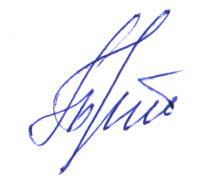 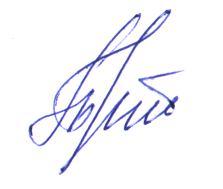 Директор ООО "ЦОТ"_________________ /Т. В. Граматчикова/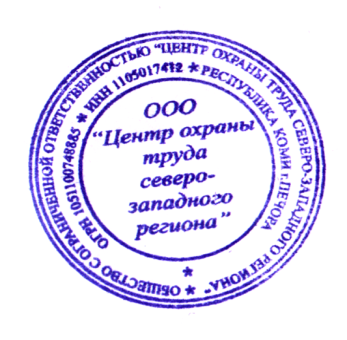 печатьНазвание организации (полное и сокращенное)Название организации (полное и сокращенное)Общество с ограниченной ответственностью»Центр охраны труда Северо-Западного региона»ООО «ЦОТ»Дата и место регистрацииДата и место регистрации29.09.2005г. 169600,Республика Коми, г.Печора,ул. Спортивная,д.48ИНН, КПП, ОГРН, ОКПО, ОКАТО, ОКВЭД, банковские реквизитыИНН, КПП, ОГРН, ОКПО, ОКАТО, ОКВЭД, банковские реквизиты1105017412/110501001;1051100748885778938478742055000085.42.9; 71.12.53; 71.12.61; 71.20.7; 71.20.8; 71.20.9Отделение  №8617 Сбербанк России, г. Сыктывкар                                 р/с 40702810528100000769                               к/с  30101810400000000640                                 БИК     048702640Юридический адресЮридический адрес169600,Республика Коми, г.Печора,ул. Спортивная,д.48Почтовый адресПочтовый адрес169600,Республика Коми, г.Печора,ул. Спортивная,д.48Телефон, факс, e-mail, web-сайтТелефон, факс, e-mail, web-сайт88214272630;    zotnvr@mail.ru;     cot-pechora.ruФ.И.О. руководителя, главного бухгалтераФ.И.О. руководителя, главного бухгалтераГраматчикова Татьяна ВасильевнаОплеснина Татьяна ПантелеевнаУставный капиталУставный капитал80000рублейНаличие иностранного капитала в уставном фондеНаличие иностранного капитала в уставном фондеотсутствуетУчредители, акционеры, владельцы (Ф.И.О. (и) или наименование организации, доля капитала ( %)Учредители, акционеры, владельцы (Ф.И.О. (и) или наименование организации, доля капитала ( %)Граматчикова Татьяна Васильевна100%Филиалы (адрес, телефон, e-mail, руководитель)Филиалы (адрес, телефон, e-mail, руководитель)нетДочерние организации и обособленные подразделения (адрес, телефон, e-mail, руководитель)Дочерние организации и обособленные подразделения (адрес, телефон, e-mail, руководитель)нетЗаграничные представительства (адрес, телефон, e-mail, руководитель)Заграничные представительства (адрес, телефон, e-mail, руководитель)нетОсновные виды деятельности Основные виды деятельности ОКВЭД 85.42.9  Деятельность по дополнительному профессиональному образованию прочая, не включенная в другие группировки (обучение работодателей и работников по охране труда;  подготовку, переподготовку, повышение квалификации и дополнительное профессиональное образование специалистов)Лицензии и аккредитацииЛицензии и аккредитации-Лицензия  от 07.07.2016 года, Серия 11Л01 № 0001646, со сроком действия бессрочно, регистрационный № 1307-П.- Аккредитация в соответствии с Правилами аккредитации организаций, оказывающих услуги в области охраны труда Минздравсоцразвития России от 01.04.2010 г. №205н:
- Регистрационный № 1307 от 24. 02. 2011 г. в реестре Минздравсоцразвития России - Обучение работодателей и работников вопросам охраны труда;
- Регистрационный № 688 от 29. 11. 2010 г. в реестре Минздравсоцразвития России - Осуществление функций службы охраны труда или специалиста по охране труда работодателя, численность работников которого не превышает 50 человек.ООО «ЦОТ» является членом НП НООБОТ (некоммерческое партнерство «Национальное объединение организаций в области Безопасности и Охраны труда»), свидетельство регистрационный № 0048 от 28.02. 2012 г., и в связи с этим имеем страховое свидетельство о страховании гражданской ответственности за причинение вреда вследствие недостатков товаров, работ, услуг, полис N OK № 4133/12-48Наличие собственной материально-технической базы и специалистов (адрес, площадь (кв.м), здания и сооружения, техника и оборудование, специалисты и их квалификация и т.д)Наличие собственной материально-технической базы и специалистов (адрес, площадь (кв.м), здания и сооружения, техника и оборудование, специалисты и их квалификация и т.д)169600,Республика Коми, г.Печора, ул. Спортивная, д.48  ООО «ЦОТ» имеет:  арендуемая площадь отдельного встроенного помещения 148 м. кВ.;  4 кабинета-18 – 24 м.кв., 6 рабочих мест, оснащенных персональными современными ЭВМ, интернет возможности, локальная сеть между всеми компьютерами).   Сведения о технических средствах обучения, включая технические средства обучения по оказанию первой помощи лицам, пострадавшим на производстве, используемых в процессе обучения- технология научно-методического обеспечения деятельности организации в сфере охраны труда.: 1.ФГБУ «ВНИИ охраны и экономики труда» Минтруда России  HSA-training – система дистанционного обучения;2.Учебные курсы по образовательным программам повышения квалификации, профессиональной переподготовки, предаттестационной подготовки и (или) профессионального обучения в системе дистанционного обучения, расположенной в сети Интернет по адресу: http://edu.kiout.ru/ - АНО ДПО "Школа безопасности" г. Клин.3.Технология «Олимп Обучение» Москва  «Термика» (обучающе-контролирующая система «Олимп-ОКС») с актуализацией.4. 24 обучающих фильма, в том числе:Компьютерная обучающая программа «Безопасное выполнение работ на высоте»;Компьютерная программа «Оказание первой помощи до оказания медицинской»,  CD диск;Компьютерная программа «Пожарная безопасность», — CD диск;Компьютерная программа «Новые знаки безопасности», — CD диск;Компьютерная программа «Электробезопасность», — CD диск;5. Учебное пособия для оказания первой помощи:-Робот-тренажер «Гоша» позволяет отрабатывать навыки: непрямого массажа сердца; искусственной вентиляции легких; прекардиального удара;-Набор имитаторов ранений и поражений.-Обучающие диски для обучения оказания первой помощи.  Сведения о преподавательском составе:1. Граматчикова Татьяна Васильевна - образование  высшее, 1981 год, Ленинградский институт инженеров ж.д. транспорта, инженер механик, диплом ЗВ № 329346 Ленинградский орд. Ленина институт жел.дор. тр-та им. Акад. В.Н.Образцова.,  стаж работы в области охране труда более 30 лет.;2. Дорогойченков Антон Владимирович - среднее профессиональное, 1999 год, Диплом СБ 1465472, Лечебное дело Диплом о профессиональной переподготовке руководящих работников и специалистов «Безопасность и охрана труд» №000121 от 11 декабря 2015 года, заканчивает обучение в УГТУ , по направлению «Техносферная безопасность»3. Оплеснин Евгений Александрович - высшее, 2006 год, Диплом ВБА 0296253, Прикладная математика и физика, Государственное образовательное учреждение высшего профессионального образования «Московский физико-технический институт» (государственный университет). Диплом о профессиональной переподготовке руководящих работников и специалистов «Безопасность и охрана труд» №000141 от 11 декабря 2015 года. Диплом о профессиональной переподготовке «Специалист испытательной лаборатории» 03 № 0233 от 01 ноября 2016 года.Повышение квалификации в ФГБОУ ДПО  «Институт развития дополнительного профессионального образования» по программе «Эксперт в сфере дополнительного профессионального образования» сентябрь 2020г.4. Оплеснина Татьяна Пантелеевна - Высшее, Диплом А-I № 835957 выдан 16 июня 1977 года, рег № 1381, Теплогазоснабжение и вентиляция, присвоена квалификация инженер-строитель Горьковский инженерно-строительный институт им. В.П. Чкалова.5. Уварова Марина Владиславовна -Специалист по охране труда. Высшее,1982 год,  Каунасский политехнический институт им. Антанаса Снечкуса, диплом 3В № 288349, инженер-механик, стаж работы в области охране труда 30 лет.;Наличие не погашенных займов (в тыс.руб, наименование кредитора)Наличие не погашенных займов (в тыс.руб, наименование кредитора)нетУчастие в арбитражных делахУчастие в арбитражных делахнетИная информация характеризующая организацию (рекомендации, сотрудничество с другими организациями (их наименование ИНН, ОГРН)Иная информация характеризующая организацию (рекомендации, сотрудничество с другими организациями (их наименование ИНН, ОГРН)   Статус ООО "ЦОТ", структура, административная подчиненность и система оплаты труда сотрудников обеспечивают свободу руководства и сотрудников от любого неподобающего внутреннего и внешнего, коммерческого, финансового или другого давления и влияния, которое может оказывать отрицательное воздействие на качество работы.     ООО «ЦОТ» является членом НП НООБОТ (некоммерческое партнерство «Национальное объединение организаций в области Безопасности и Охраны труда»), свидетельство регистрационный № 0048 от 28.02. 2012 г.;  ООО «ЦОТ» также является партнером Vision Zero. (http://visionzero.global ). Vision Zero – это подход, преобразующий содержание профилактики, в котором объединяются три аспекта трудовой деятельности всех уровней – безопасности, здоровья и благополучия.    ООО «Центр охраны труда Северо-Западного региона» является Экзаменационным центром (экзаменационной площадкой) за № 783, регистрационный номер 77.070.11.37 от 09.04.2019г.  и проводит работу по организации и проведению профессионального экзамена в целях независимой оценки профессиональной квалификации работника в полном объёме на соответствие следующих профессиональных стандартов:   профессиональному стандарту «Специалист в области охраны труда»  по квалификациям: - 40.05400.01 Специалист по разработке и внедрению системы управления охраной труда (6 уровень квалификации);  - 40.05400.02   Руководитель службы охраны труда (7 уровень квалификации);  -40.05400.03 Специалист по охране труда  (6 уровень квалификации).    ООО «ЦОТ»  с 2015года  - участник Всероссийской недели охраны труда (ВНОТ) в г. Сочи ;  участник БИОТ Москва ежегодно. В учебном центре имеется аттестованная должным образом в Ростехнадзоре комиссия по проверке знаний Промышленной безопасности и Энергобезопасности;  по охране труда и другим вопросам безопасности комиссиям ЦОТ  аттестована в учебном центре  ФГБУ «ВНИИ труда» Минтруда РоссииДанные на представителя, юридически уполномоченного вести деловые переговоры Данные на представителя, юридически уполномоченного вести деловые переговоры Данные на представителя, юридически уполномоченного вести деловые переговоры Ф.И.О.Граматчикова Татьяна ВасильевнаГраматчикова Татьяна ВасильевнаМесто работы, должность, контактные данные (телефон, факс,  e-mail, адрес)ООО "Центр охраны труда Северо-Западного региона", телефон моб. +79129542245; e-mail: zotnvr@mail.ru;  169600, РК, г. Печора, ул. Спортивная, д.48 ООО "Центр охраны труда Северо-Западного региона", телефон моб. +79129542245; e-mail: zotnvr@mail.ru;  169600, РК, г. Печора, ул. Спортивная, д.48 